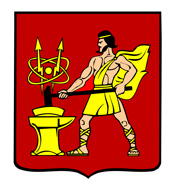 АДМИНИСТРАЦИЯ ГОРОДСКОГО ОКРУГА ЭЛЕКТРОСТАЛЬМОСКОВСКОЙ ОБЛАСТИПОСТАНОВЛЕНИЕ27.01.2020 № 54/1О внесении изменений в муниципальную программугородского округа Электросталь Московской области«Развитие институтов гражданского общества, повышение эффективностиместного самоуправления и реализации молодежной политики»В соответствии с частью 2 статьи 179 Бюджетного Кодекса Российской Федерации, Порядком разработки и реализации муниципальных программ городского округа Электросталь Московской области, утвержденным постановлением Администрации городского округа Электросталь Московской области от 27.08.2013 №651/8, Администрация городского округа Электросталь Московской области ПОСТАНОВЛЯЕТ:1. Внести изменения в муниципальную программу городского округа Электросталь Московской области «Развитие институтов гражданского общества, повышение эффективности местного самоуправления и реализации молодежной политики», утвержденную постановлением Администрации городского округа Электросталь Московской области от 16.12.2019 № 955/12, изложив ее в новой редакции согласно приложению к настоящему постановлению.2. Опубликовать настоящее постановление в газете «Официальный вестник»                     и разместить на официальном сайте городского округа Электросталь Московской области      в сети «Интернет»: www.electrostal.ru.3.  Настоящее постановление вступает в силу после его официального опубликования.4. Источником финансирования размещения в средствах массовой информации настоящего постановления принять денежные средства, предусмотренные в бюджете городского округа Электросталь Московской области по подразделу 0113 раздела 0100 «Другие общегосударственные вопросы».5. Контроль за исполнением настоящего постановления возложить на заместителя Главы Администрации городского округа Электросталь Московской области                            М.Ю. Кокунову.Глава городского округа                                                                                            В.Я. ПекаревПриложениек постановлению Администрациигородского округа ЭлектростальМосковской области27.01.2020 № 54/1«УТВЕРЖДЕНАпостановлением Администрации городского округа Электросталь Московской областиот 16.12 2019 № 955/12Муниципальная программа городского округа Электросталь Московской области«Развитие институтов гражданского общества, повышение эффективности местного самоуправления и реализации молодежной политики»1. Паспорт муниципальной программы городского округа Электросталь Московской области «Развитие институтов гражданского общества, повышение эффективности местного самоуправления и реализации молодежной политики»на срок 2020-2024 годы2. Общая характеристика сферы реализации муниципальной программыОткрытость и прозрачность деятельности центральных исполнительных органов государственной власти и органов местного самоуправления муниципальных образований Московской области являются важнейшими показателями эффективности их функционирования, а также необходимым элементом осуществления постоянной и качественной связи между гражданским обществом и центральными исполнительными органами государственной власти, органами местного самоуправления.	Информационная прозрачность деятельности центральных исполнительных органов государственной власти и органов местного самоуправления муниципальных образований Московской области включает в себя развитие системы информирования населения по основным вопросам социально-экономического развития Московской области и муниципальных образований Московской области, в том числе посредством сети Интернет, развитие системы взаимодействия органов власти и институтов гражданского общества.	Средства массовой информации, телекоммуникации, наружная реклама, полиграфический комплекс и организация издательской деятельности как совокупность отраслей претендуют на статус приоритетного сектора экономики Московской области.Молодежь - социально-демографическая группа лиц в возрасте от 14 до 30 лет, выделяемая на основе возрастных особенностей, социального положения и характеризующаяся специфическими интересами и ценностями.По данным доклада Федерального агентства по делам молодежи Российской Федерации (далее - ФАДМ РФ), в средне- и долгосрочной перспективе существует ряд проблем для молодежной политики, важнейшими среди которых являются:снижение человеческого капитала молодежи и нации в целом;усиление территориальной дифференциации человеческого капитала молодежи в стране;рост негативного отношения молодежи более развитых регионов к молодежи слаборазвитых регионов и наоборот;рост заболеваемости молодежи, снижение общего уровня здоровья молодого поколения;снижение продуктивности молодежи как в экономической сфере (производительность труда), так и в воспроизводстве населения;отток образованной молодежи на работу в развитые страны, замена их дешевыми трудовыми ресурсами из ближнего зарубежья с низким уровнем образования и квалификации.В части реализации молодежной политики в Московской области стоит ряд проблем как федерального уровня, так и обусловленных региональной спецификой, требующих решения: так, по данным социологического опроса жителей Московской области, наиболее актуальны следующие:низкая активность молодежи в общественно-политической жизни региона;низкая вовлеченность молодежи во взаимодействие с молодежными общественными организациями и движениями.В рамках реализации муниципальной программы городского округа Электросталь Московской области «Развитие институтов гражданского общества, повышение эффективности местного самоуправления и реализации молодежной политики» (далее - муниципальная программа) планируется выполнение следующих задач:1) повышение уровня информированности населения городского округа Электросталь Московской области;2) увеличение доли фактических мест установки рекламных конструкций, соответствующих утвержденным схемам размещения рекламных конструкций на территории муниципальных образований Московской области;3) увеличение доли молодых граждан, принявших участие в мероприятиях, направленных на гражданско-патриотическое и духовно-нравственное воспитание молодежи, в том числе через формирование российской идентичности, традиционных семейных ценностей, популяризацию культуры безопасности в молодежной среде и социализацию молодежи, нуждающейся в особой заботе государства;4) увеличение доли молодых граждан, реализующих трудовой и творческий потенциал, через вовлечение молодежи в инновационную деятельность, научно-техническое творчество, поддержку молодежных социально значимых инициатив и предпринимательства;5) увеличение доли молодых граждан, участвующих в деятельности общественных организаций и объединений и принявших участие в добровольческой (волонтерской) деятельности;6) увеличение доли специалистов, занятых в сфере молодежной политики, обучающими мероприятиями;7) развитие городского туристско-информационного центра.3. Прогноз развития соответствующей сферы реализации муниципальной программыРеализация муниципальной программы позволит создать инфраструктуру для развития институтов гражданского общества и местного самоуправления, усовершенствовать инфраструктуру молодежной политики, оптимизировать и модернизировать систему информирования населения городского округа Электросталь Московской области о деятельности органов местного самоуправления городского округа Электросталь Московской области, а также механизм взаимодействия между гражданским обществом и властью, повысить эффективность беспрепятственного исполнения мировыми судьями полномочий по осуществлению правосудия на территории городского округа Электросталь Московской области.Осуществление мероприятий муниципальной программы приведет к консолидации информационного и общественно-политического пространства городского округа Электросталь Московской области со следующими характеристиками эффективности:оперативность доведения до населения информации о деятельности органов местного самоуправления городского округа Электросталь Московской области, социальном и экономическом развитии городского округа;доведение до жителей информации о деятельности органов местного самоуправления городского округа Электросталь Московской области, важных и значимых событиях на территории городского округа Электросталь;охват молодых жителей городского округа Электросталь мероприятиями по гражданско-патриотическому воспитанию;вовлеченность молодых граждан, оказавшихся в трудной жизненной ситуации, в мероприятия по работе с молодежью;вовлеченность молодых граждан в международное, межрегиональное и межмуниципальное сотрудничество;повышение уровня вовлеченности молодых граждан в добровольческую (волонтерскую) деятельность;развитие института мировых судей на территории городского округа Электросталь Московской области.В результате осуществления мероприятий муниципальной программы повысится качество жизни на территории городского округа Электросталь для всех категорий и групп населения, расширится участие общественных организаций и молодежи в общественно-политической жизни региона, будут созданы условия для повышения эффективности местного самоуправления на территории городского округа Электросталь Московской области.4. Перечень подпрограмм и их краткое описаниеМуниципальная программа включает в себя подпрограммы:Подпрограмма I «Развитие системы информирования населения о деятельности органов местного самоуправления Московской области, создание доступной современной медиасреды» (приложение №1 к муниципальной программе);Подпрограмма IV «Молодежь Подмосковья» (приложение №2 к муниципальной программе);Подпрограмма V «Обеспечивающая подпрограмма» (приложение №3 к муниципальной программе);Подпрограмма VI «Развитие туризма в Московской области» (приложение №4 к муниципальной программе).Подпрограмма I «Развитие системы информирования населения о деятельности органов местного самоуправления Московской области, создание доступной современной медиасреды» направлена на обеспечение населения городского округа Электросталь Московской области информацией о деятельности органов местного самоуправления городского округа Электросталь Московской области, социально-экономических и общественных процессах, происходящих на территории городского округа. В ходе реализации мероприятий подпрограммы планируется организовать размещение информации, направленной на привлечение внимания населения городского округа Электросталь Московской области к актуальным проблемам, и формировать положительный имидж городского округа Электросталь Московской области как социально ориентированного муниципального образования, комфортного для жизни и ведения предпринимательской деятельности, а также на создание общего рекламного пространства на территории городского округа Электросталь Московской области путем увеличения доли соответствия фактических мест установки рекламных конструкций утвержденной схеме размещения рекламных конструкций на территории городского округа Электросталь Московской области.Подпрограмма IV «Молодежь Подмосковья» направлена на создание условий для гражданского и патриотического воспитания молодежи городского округа Электросталь, поддержки молодежных инициатив, вовлечение подрастающего поколения в научно-техническую и творческую деятельность, развитие добровольческого (волонтерского) движения, поддержки молодежных предпринимательских инициатив и совершенствование инфраструктуры по работе с молодежью.Подпрограмма V «Обеспечивающая подпрограмма» направлена на обеспечение эффективного исполнения органами местного самоуправления городского округа Электросталь переданных полномочий по первичному воинскому учету на территориях, где отсутствуют военные комиссариаты, и на осуществление полномочий по составлению (изменению, дополнению) списков кандидатов в присяжные заседатели федеральных судов общей юрисдикции в Российской Федерации.Подпрограмма VI «Развитие туризма в Московской области» предусматривает развитие туристско-информационного центра и экскурсионной деятельности на территории городского округа Электросталь, наличие информации об экскурсиях, объектах посещения, иных объектах, о мероприятиях для посещения гостями и жителями городского округа Электросталь.5. Обобщенная характеристика основных мероприятий с обоснованием необходимости их осуществленияОсновные мероприятия представляют собой укрупненные мероприятия, объединяющие группу мероприятий, направленных на решение задач, определенных в рамках реализации подпрограмм муниципальной программы.Внутри подпрограмм муниципальной программы мероприятия сгруппированы исходя из принципа соотнесения с задачей, достижению которой способствует их выполнение.Перечни основных мероприятий и мероприятий приведены в соответствующих подпрограммах муниципальной программы. Ответственность за реализацию муниципальной программы и обеспечение достижения запланированных результатов, показателей реализации мероприятий, государственной программы несут Управление по культуре и делам молодежи Администрации городского округа Электросталь Московской области и Отдел по связям с общественностью Администрации городского округа Электросталь Московской области6. Планируемые результаты реализации муниципальной программыгородского округа Электросталь Московской области«Развитие институтов гражданского общества, повышение эффективности местного самоуправления и реализации молодежной политики»7. Методика расчета значений планируемых результатов реализации муниципальной программы8. Порядок взаимодействия ответственного за выполнение мероприятия с муниципальным заказчиком подпрограммыМуниципальный заказчик подпрограммы:1) разрабатывает подпрограмму;2) формирует прогноз расходов на реализацию мероприятий и готовит финансовое экономическое обоснование;3) вводит в подсистему ГАСУ МО отчеты о реализации подпрограммы;4) осуществляет координацию деятельности ответственных за выполнение мероприятий при реализации подпрограммы;5) участвует в обсуждении вопросов, связанных с реализацией и финансированием подпрограммы;6) согласовывает «Дорожные карты» (при необходимости их разработки), внесение в них изменений и отчеты об их исполнении.Ответственный за выполнение мероприятия:1) формирует прогноз расходов на реализацию мероприятия и направляет его муниципальному заказчику подпрограммы;2) участвует в обсуждении вопросов, связанных с реализацией и финансированием подпрограммы в части соответствующего мероприятия;3) разрабатывает (при необходимости) «Дорожные карты» по основным мероприятиям, ответственным за выполнение которых является;4) направляет муниципальному заказчику подпрограммы отчет о реализации мероприятия, отчет об исполнении «Дорожных карт».9. Состав, форма и сроки представления отчетности о ходе реализации мероприятия ответственным за выполнение мероприятия муниципальному заказчику подпрограммыВ целях подготовки отчетов о реализации муниципальной программы ответственный за выполнение мероприятия направляет муниципальному заказчику подпрограммы:1) ежеквартально до 15 числа месяца, следующего за отчетным кварталом, - оперативный отчет о реализации мероприятий, ответственным за выполнение которых является;2) ежегодно в срок до 15 февраля года, следующего за отчетным, - годовой отчет о реализации мероприятий, ответственным за выполнение которых является, для оценки эффективности реализации муниципальной программы.Форма представления отчетов определяется муниципальным заказчиком подпрограммы.Одновременно с отчетами о реализации мероприятий представляются отчеты о реализации «дорожных карт».Муниципальный заказчик подпрограммы с учетом представленной ответственным за выполнение мероприятия информации формирует в ГАСУ МО отчетность о реализации муниципальной программы. Состав, форма и сроки формирования отчетности о ходе реализации мероприятий Муниципальной программы определены Порядком разработки и реализации муниципальных программ городского округа Электросталь Московской области, утвержденным постановлением Администрации городского округа Электросталь Московской области от 27.08.2013 №651/8 (с последующими изменениями и дополнениями).Приложение №1 к муниципальной программе городского округа Электросталь Московской области«Развитие институтов гражданского общества, повышение эффективности местного самоуправления и реализации молодежной политики»1. Паспорт подпрограммы I «Развитие системы информирования населения о деятельности органов местного самоуправления Московской области, создание доступной современной медиасреды»на срок 2020-2024 годы2. Характеристика проблем, решаемых посредством мероприятий подпрограммыОткрытость и прозрачность деятельности органов местного самоуправления городского округа Электросталь Московской области – важнейший показатель эффективности их функционирования, необходимый элемент осуществления постоянной и качественной связи между гражданским обществом и государственными структурами.Информационная прозрачность деятельности органов местного самоуправления городского округа Электросталь Московской области достигается при помощи СМИ и регламентируется следующими нормативно-правовыми актами:1. Закон РФ от 27.12.1991 N 2124-1 «О средствах массовой информации» (с изм. и доп.);2. Федеральный закон от 06.10.2003 N 131-ФЗ «Об общих принципах организации местного самоуправления в Российской Федерации» (с изм. и доп.);3. Устав городского округа Электросталь Московской области (с изм. и доп.);4. Постановление Администрации городского округа Электросталь Московской области от 21.09.2018 № 869/9 «Об утверждении Положения об обеспечении доступа к информации о деятельности органов местного самоуправления городского округа Электросталь Московской области».На территории городского округа Электросталь Московской области осуществляют свою деятельность следующие средства массовой информации:1. Газета «Новости Недели» (ГАУ МО «Электростальское информационное агентство Московской области»). Общий суммарный разовый тираж составляет 7 000 экземпляров в неделю.2. Газета «Официальный вестник» (ГАУ МО «Электростальское информационное агентство Московской области»). Общий суммарный разовый тираж составляет 1 000 экземпляров в неделю.3. Газета «Молва» (ООО «Газета «Молва»). Общий суммарный разовый тираж составляет 6 000 экземпляров в неделю.4. Электростальская редакция радиовещания ООО «Студия «Радио Электростали». Осуществляет производство и трансляцию собственных радиопрограмм на территории городского округа Электросталь Московской области. Общая продолжительность звучания в эфире составляет не менее 3650 минут в месяц.5. Электростальское кабельное телевидение «Телеканал ВРТ» (ООО «МСС»). Осуществляет собственное вещание в сетях ОАО «Ростелеком», ООО «МСС», ООО «Информационные и коммуникационные технологии» общей продолжительностью информационного вещания не менее 1338 минут в месяц.В целях исполнения вышеперечисленных документов и обеспечения участия в реализации федеральных и региональных программ информирования населения о деятельности органов местного самоуправления, требуется разработка и реализация данной подпрограммы, как основного документа, дающего возможность развития системы информирования населения о деятельности органов местного самоуправления городского округа Электросталь Московской области, создания доступной современной медиасреды, соблюдения принципов открытости, прозрачности деятельности органов местного самоуправления и обеспечения населения Московской области качественной и достоверной информацией о деятельности органов местного самоуправления городского округа Электросталь Московской области.Для достижения намеченных целей и решения поставленных задач в рамках подпрограммы предусматривается реализация следующих мероприятий:1. Информирование населения об основных событиях социально-экономического развития, общественно-политической жизни, освещение деятельности в печатных СМИ.2. Информирование населения об основных событиях социально-экономического развития, общественно-политической жизни, освещение деятельности путем изготовления и распространения (вещания) радиопрограммы.3. Информирование населения об основных событиях социально-экономического развития, общественно-политической жизни, освещение деятельности путем изготовления и распространения (вещания) телепередач.4. Информирование населения об основных событиях социально-экономического развития, общественно-политической жизни, освещение деятельности в электронных СМИ, распространяемых в сети Интернет (сетевых изданиях). Создание и ведение информационных ресурсов и баз данных городского округа Электросталь Московской области.5. Информирование населения путем изготовления и распространения полиграфической продукции о социально значимых вопросах в деятельности органов местного самоуправления городского округа Электросталь Московской области, формирование положительного образа городского округа Электросталь Московской области как социально ориентированного, комфортного для жизни и ведения предпринимательской деятельности.6. Осуществление взаимодействия органов местного самоуправления с печатными СМИ в области подписки, доставки и распространения тиражей печатных изданий.7. Информирование населения городского округа Электросталь Московской области о деятельности органов местного самоуправления городского округа Электросталь Московской области посредством социальных сетей.8. Организация мониторинга СМИ, блогосферы, проведение медиа-исследований аудитории СМИ на территории городского округа Электросталь Московской области.9. Приведение в соответствие количества и фактического расположения рекламных конструкций на территории городского округа Электросталь Московской области, согласованной Правительством Московской области схеме размещения рекламных конструкций.10. Проведение мероприятий, к которым обеспечено праздничное/тематическое оформление территории городского округа Электросталь Московской области в соответствии с постановлением Правительства Московской области от 21.05.2014 № 363/16 «Об утверждении Методических рекомендаций по размещению и эксплуатации элементов праздничного, тематического и праздничного светового оформления на территории Московской области».11. Информирование населения об основных событиях социально-экономического развития и общественно-политической жизни посредством размещения социальной рекламы на объектах наружной рекламы и информации.12. Осуществление мониторинга задолженности за установку и эксплуатацию рекламных конструкций и реализация мер по её взысканию.3. Перечень мероприятий подпрограммы I «Развитие системы информирования населения о деятельности органов местного самоуправления Московской области, создание доступной современной медиасреды»Приложение №2 к муниципальной программе городского округа Электросталь Московской области«Развитие институтов гражданского общества, повышение эффективности местного самоуправления и реализации молодежной политики»1. Паспорт Подпрограммы IV «Молодежь Подмосковья»на срок 2020-2024 годыХарактеристика проблем, решаемых посредством мероприятий подпрограммы IVВ городском округе Электросталь насчитывается около 35 тысячи молодых людей в возрасте от 14 до 30 лет, что составляет 21,1 процент от общего числа жителей. В городском округе действуют два муниципальных учреждения по работе с молодежью: «Молодежный Центр» и «Электростальский городской Центр Патриотического воспитания». Общее число сотрудников учреждений по работе с молодежью составляет 35 человек, среди которых более 50 процентов – высококвалифицированные специалисты. Молодежь - социально-демографическая группа лиц в возрасте от 14 до 30 лет, выделяемая на основе возрастных особенностей, социального положения и характеризующаяся специфическими интересами и ценностями.На федеральном уровне в целях реализации молодежной политики утверждены Основы государственной молодежной политики Российской Федерации на период до 2025 года (распоряжение Правительства Российской Федерации от 29.11.2020 № 2403-р), Федеральный закон от 24.06.1999 № 120-ФЗ «Об основах системы профилактики безнадзорности и правонарушений несовершеннолетних», Федеральный закон от 28.06.1995 № 98-ФЗ «О государственной поддержке молодежных и детских общественных объединений», в Московской области - это Закон Московской области № 155/2003-ОЗ «О государственной молодежной политике в Московской области», Закон Московской области № 114/2021-ОЗ «О патриотическом воспитании в Московской области».По данным государственной программы Московской области и доклада Федерального агентства по делам молодежи Российской Федерации (далее - ФАДМ РФ), в средне - и долгосрочной перспективе существует ряд проблем для молодежной политики, важнейшими среди которых являются:снижение человеческого капитала молодежи и нации в целом;усиление территориальной дифференциации человеческого капитала молодежи в стране;рост негативного отношения молодежи более развитых городов и регионов к молодежи слаборазвитых городов и регионов и наоборот;рост заболеваемости молодежи, снижение общего уровня здоровья молодого поколения;снижение продуктивности молодежи как в экономической сфере (производительность труда), так и в воспроизводстве населения;отток образованной молодежи на работу в развитые страны, замена их дешевыми трудовыми ресурсами из ближнего зарубежья с низким уровнем образования и квалификации.В части реализации молодежной политики на территории городского округа и в Московской области стоит ряд проблем, как федерального уровня, так и обусловленных региональной спецификой, требующих решения: так, по данным социологического опроса жителей Московской области, наиболее актуальны следующие:низкая активность молодежи в общественно-политической жизни городов и региона;низкая вовлеченность молодежи во взаимодействие с молодежными общественными организациями и движениями.3. Перечень мероприятий Подпрограммы IV «Молодежь Подмосковья»Приложение №3 к муниципальной программе городского округа Электросталь Московской области«Развитие институтов гражданского общества, повышение эффективности местного самоуправления и реализации молодежной политики»1. Паспорт Подпрограммы V «Обеспечивающая подпрограмма»на срок 2020-2024 годы2. Характеристика проблем, решаемых посредством мероприятий подпрограммыВ рамках Подпрограммы V предусматривается реализация мероприятий, направленных на:осуществление первичного воинского учета на территориях, где отсутствуют военные комиссариаты;корректировку списков кандидатов в присяжные заседатели федеральных судов общей юрисдикции в Российской Федерации;Финансирование мероприятий подпрограммы IV осуществляется за счет средств федерального бюджета.3. Перечень мероприятий Подпрограммы V «Обеспечивающая подпрограмма»Приложение №4 к муниципальной программе городского округа Электросталь Московской области«Развитие институтов гражданского общества, повышение эффективности местного самоуправления и реализации молодежной политики»1. Паспорт Подпрограммы VI «Развитие туризма в Московской области» на срок 2020-2024 годы2. Характеристика проблем, решаемых посредством мероприятийРеализация мероприятий программы позволит осуществлять развитие туристско-информационного центра и экскурсионной деятельности.  В туристско-информационном центре жители и гости могут получать информацию об экскурсиях, объектах для посещения, прочих объектах, о мероприятиях для посещения на территории городского округа Электросталь, иную информацию.При отсутствии поддержки в сфере туризма снизится уровень удовлетворенности населения туристическими услугами. Ответственным исполнителем мероприятий подпрограммы VI является Муниципальное учреждение «Музейно-выставочный центр».3. Перечень мероприятий Подпрограммы VI «Развитие туризма в Московской области» ».Координатор муниципальной программыЗаместитель Главы Администрации городского округа Электросталь Московской области Кокунова М. Ю.Заместитель Главы Администрации городского округа Электросталь Московской области Кокунова М. Ю.Заместитель Главы Администрации городского округа Электросталь Московской области Кокунова М. Ю.Заместитель Главы Администрации городского округа Электросталь Московской области Кокунова М. Ю.Заместитель Главы Администрации городского округа Электросталь Московской области Кокунова М. Ю.Заместитель Главы Администрации городского округа Электросталь Московской области Кокунова М. Ю.Муниципальный заказчик муниципальной программыУправление по культуре и делам молодежи Администрация городского округа Электросталь Московской области Управление по культуре и делам молодежи Администрация городского округа Электросталь Московской области Управление по культуре и делам молодежи Администрация городского округа Электросталь Московской области Управление по культуре и делам молодежи Администрация городского округа Электросталь Московской области Управление по культуре и делам молодежи Администрация городского округа Электросталь Московской области Управление по культуре и делам молодежи Администрация городского округа Электросталь Московской области Цели муниципальной программыСоздание условий для развития институтов гражданского общества и повышение эффективности местного самоуправления и реализации молодежной политикиСоздание условий для развития институтов гражданского общества и повышение эффективности местного самоуправления и реализации молодежной политикиСоздание условий для развития институтов гражданского общества и повышение эффективности местного самоуправления и реализации молодежной политикиСоздание условий для развития институтов гражданского общества и повышение эффективности местного самоуправления и реализации молодежной политикиСоздание условий для развития институтов гражданского общества и повышение эффективности местного самоуправления и реализации молодежной политикиСоздание условий для развития институтов гражданского общества и повышение эффективности местного самоуправления и реализации молодежной политикиПеречень подпрограммПодпрограмма I «Развитие системы информирования населения о деятельности органов местного самоуправления Московской области, создание доступной современной медиасреды»Подпрограмма IV «Молодежь Подмосковья»Подпрограмма V «Обеспечивающая подпрограмма»Подпрограмма VI «Развитие туризма в Московской области»Подпрограмма I «Развитие системы информирования населения о деятельности органов местного самоуправления Московской области, создание доступной современной медиасреды»Подпрограмма IV «Молодежь Подмосковья»Подпрограмма V «Обеспечивающая подпрограмма»Подпрограмма VI «Развитие туризма в Московской области»Подпрограмма I «Развитие системы информирования населения о деятельности органов местного самоуправления Московской области, создание доступной современной медиасреды»Подпрограмма IV «Молодежь Подмосковья»Подпрограмма V «Обеспечивающая подпрограмма»Подпрограмма VI «Развитие туризма в Московской области»Подпрограмма I «Развитие системы информирования населения о деятельности органов местного самоуправления Московской области, создание доступной современной медиасреды»Подпрограмма IV «Молодежь Подмосковья»Подпрограмма V «Обеспечивающая подпрограмма»Подпрограмма VI «Развитие туризма в Московской области»Подпрограмма I «Развитие системы информирования населения о деятельности органов местного самоуправления Московской области, создание доступной современной медиасреды»Подпрограмма IV «Молодежь Подмосковья»Подпрограмма V «Обеспечивающая подпрограмма»Подпрограмма VI «Развитие туризма в Московской области»Подпрограмма I «Развитие системы информирования населения о деятельности органов местного самоуправления Московской области, создание доступной современной медиасреды»Подпрограмма IV «Молодежь Подмосковья»Подпрограмма V «Обеспечивающая подпрограмма»Подпрограмма VI «Развитие туризма в Московской области»Источники финансирования муниципальной программы,в том числе по годам:Расходы (тыс. рублей)Расходы (тыс. рублей)Расходы (тыс. рублей)Расходы (тыс. рублей)Расходы (тыс. рублей)Расходы (тыс. рублей)Источники финансирования муниципальной программы,в том числе по годам:Всего2020 год2021 год2022 год2023 год2024 годСредства бюджета городского округа Электросталь Московской области336 679,274 940,364 058,664 010,166 510,167 160,1Средства бюджета Московской области000000Средства федерального бюджета54 479,011 606,010 045,011 764,010 532,010 532,0Внебюджетные источники000000Всего, в том числе по годам:391 158,286 546,374 103,675 774,177 042,177 692,1№ п/пПланируемые результаты реализации программыТип показателя*Единица измеренияБазовое значение на начало реализации программыПланируемое значение показателя по годам реализацииПланируемое значение показателя по годам реализацииПланируемое значение показателя по годам реализацииПланируемое значение показателя по годам реализацииПланируемое значение показателя по годам реализацииНомер основного мероприятия в перечне мероприятий подпрограммы№ п/пПланируемые результаты реализации программыТип показателя*Единица измеренияБазовое значение на начало реализации программы2020 год2021 год2022 год2023 год2024 годНомер основного мероприятия в перечне мероприятий подпрограммы12345678910111.Подпрограмма I «Развитие системы информирования населения о деятельности органов местного самоуправления Московской области, создание доступной современной медиасреды»Подпрограмма I «Развитие системы информирования населения о деятельности органов местного самоуправления Московской области, создание доступной современной медиасреды»Подпрограмма I «Развитие системы информирования населения о деятельности органов местного самоуправления Московской области, создание доступной современной медиасреды»Подпрограмма I «Развитие системы информирования населения о деятельности органов местного самоуправления Московской области, создание доступной современной медиасреды»Подпрограмма I «Развитие системы информирования населения о деятельности органов местного самоуправления Московской области, создание доступной современной медиасреды»Подпрограмма I «Развитие системы информирования населения о деятельности органов местного самоуправления Московской области, создание доступной современной медиасреды»Подпрограмма I «Развитие системы информирования населения о деятельности органов местного самоуправления Московской области, создание доступной современной медиасреды»Подпрограмма I «Развитие системы информирования населения о деятельности органов местного самоуправления Московской области, создание доступной современной медиасреды»Подпрограмма I «Развитие системы информирования населения о деятельности органов местного самоуправления Московской области, создание доступной современной медиасреды»Х1.1.Информирование населения в средствах массовой информацииПриоритетный целевой показательпроцент100101,54101,66101,78101,90102,02011.2.Уровень информированности населения в социальных сетяхПриоритетный целевой показательбалл4,008,008,008,008,008,00021.3.Наличие незаконных рекламных конструкций, установленных на территории муниципального образованияПриоритетный целевой показательпроцент000000071.4.Наличие задолженности в муниципальный бюджет по платежам за установку и эксплуатацию рекламных конструкцийПриоритетный целевой показательпроцент000000072.Подпрограмма IV «Молодежь Подмосковья»Подпрограмма IV «Молодежь Подмосковья»Подпрограмма IV «Молодежь Подмосковья»Подпрограмма IV «Молодежь Подмосковья»Подпрограмма IV «Молодежь Подмосковья»Подпрограмма IV «Молодежь Подмосковья»Подпрограмма IV «Молодежь Подмосковья»Подпрограмма IV «Молодежь Подмосковья»Подпрограмма IV «Молодежь Подмосковья»Х2.1Доля граждан, вовлеченных в добровольческую деятельностьСоглашение с ФОИВ (региональный проект)процент141617181920Е82.2.Доля молодежи, задействованной в мероприятиях по вовлечению в творческую деятельность, от общего числа молодежи в Московской областиСоглашение с ФОИВ (региональный проект)процент303336373839Е82.3Количество трудоустроенных подростков возрасте от 14 до 18 летПоказатель муниципальной программычеловек810500500500500500013.Подпрограмма VI «Развитие туризма в Московской области»Подпрограмма VI «Развитие туризма в Московской области»Подпрограмма VI «Развитие туризма в Московской области»Подпрограмма VI «Развитие туризма в Московской области»Подпрограмма VI «Развитие туризма в Московской области»Подпрограмма VI «Развитие туризма в Московской области»Подпрограмма VI «Развитие туризма в Московской области»Подпрограмма VI «Развитие туризма в Московской области»Подпрограмма VI «Развитие туризма в Московской области»ХУвеличение туристского и экскурсионного потока Показатель муниципальной программыТыс. человек7,27,78,38,58,78,901№ п/пНаименование показателя, характеризующего планируемые результаты реализации программыЕдиница измеренияПорядок расчетаИсточник данных123451.Подпрограмма I «Развитие системы информирования населения о деятельности органов местного самоуправления г.о. Электросталь Московской области, создание доступной современной медиасреды»»Подпрограмма I «Развитие системы информирования населения о деятельности органов местного самоуправления г.о. Электросталь Московской области, создание доступной современной медиасреды»»Подпрограмма I «Развитие системы информирования населения о деятельности органов местного самоуправления г.о. Электросталь Московской области, создание доступной современной медиасреды»»Подпрограмма I «Развитие системы информирования населения о деятельности органов местного самоуправления г.о. Электросталь Московской области, создание доступной современной медиасреды»»1.1Информирование населения в средствах массовой информациипроцентI – показатель информированности населения в СМИ,где:It –  объем информации, на одного жителя муниципального образования, запланированный в результате реализации мероприятий муниципальной подпрограммы в отчетный период;Ib – объем информации, на одного жителя из числа целевой аудитории муниципального образования, в результате реализации мероприятий муниципальной подпрограммы базового периода. ,где:V(…) – уровень информированности посредством: –печатных СМИ; – радио; – телевидения; – сетевых изданий.,где:C – количество экземпляров печатного СМИ (тираж), количество абонентов радио, ТВ, посетителей сетевого издания; – объем информации муниципального образования;k – коэффициент значимости:Коэффициент значимости печатных СМИ – 0,4(наличие документально подтвержденного тиража, распространения (подписка)/наличие отчетов о распространении путем свободной выкладки (промо-распространение);Коэффициент значимости радио – 0,1;Коэффициенты значимости телевидение:– эфирное вещание – 0,05;– кабельное вещание – 0,05;– эфирное и кабельное вещание – 0,1;– спутниковое вещание / цифровое – 0,4.Коэффициент значимости сетевые СМИ – 0,1.При отсутствии подтверждающих документов применяется коэффициент 0,05.Ца – целевая аудитория, совершеннолетних жителей муниципального образования (+18) по данным избирательной комиссии Московской области (http://www.moscow_reg.izbirkom.ru/chislennost-izbirateley).Данные отдела по связям с общественностью1.2Уровень информированности населения в социальных сетяхбаллА – показатель уровня информированности населения в социальных сетях,где:А1 – коэффициент вовлеченности читателей официальных аккаунтов и страниц администрации муниципального образования в социальных сетях (единиц);,где: – общее число просмотров всех публикаций, размещенных на официальных страницах и аккаунтах муниципального образования и главы муниципального образования в не менее чем 8 социальных сетях за отчетный период; – общее число реакций (лайков, комментариев, репостов) на публикации, размещенные на официальных страницах и аккаунтах муниципального образования и главы муниципального образования за отчетный период;AR – общее число подписчиков на официальных страницах и аккаунтах муниципального образования и главы муниципального образования за отчетный период; – общее число публикаций, размещенных на официальных страницах и аккаунтах муниципального образования и главы муниципального образования за отчетный период;  – численность населения, официально зарегистрированного в муниципальном образовании.k– коэффициент выполнения лимита постов      если k ≥ 1, то k = 1, если k < 1, то kпри этом:    (4 аккаунта главы + 4 аккаунта администрации)  60 постов в месяц в каждом, (каждый пост должен набирать не менее 3 реакций (лайков, комментариев).А2 – коэффициент отработки негативных сообщений (комментариев, жалоб и вопросов) в социальных сетях администрациями муниципальных образований Московской области через информационную систему отработки негативных сообщений «Инцидент. Менеджмент» (единиц),где: – общее количество ответов муниципального образования Московской области на выявленные в социальных сетях негативные сообщения за отчетный период; – общее количество выявленных в социальных сетях негативных сообщений с помощью информационной системы отработки негативных сообщений «Инцидент. Менеджмент» за отчетный период для конкретного муниципального образования.Данные отдела по связям с общественностью1.3Наличие незаконных рекламных конструкций, установленных на территории городского округа Электросталь Московской областипроцентC = X + Y + Zгде:А – незаконные рекламные конструкциипо отношению к общему количеству на территории, в процентах;В – количество рекламных конструкций в схеме и вне схемы, фактически установленных без действующих разрешений;С – общее количество рекламных конструкций на территории(сумма X, Y и Z);X – количество рекламных конструкций в схеме, установленных с действующими разрешениями;Y – количество рекламных конструкций вне схемы, установленных с действующими разрешениями;Z –количество рекламных конструкций в схеме и вне схемы, фактически установленных без действующих разрешений.Данные МКУ «Департамент по промышленности, инвестиционной политике и рекламе городского округа Электросталь»1.4Наличие задолженности в муниципальный бюджет по платежам за установку и эксплуатацию рекламных конструкцийпроцентЗрк =  где:Зрк – задолженность по платежам за установку и эксплуатацию рекламных конструкций по отношению к общей сумме плановых годовых поступлений в бюджет от платежей за установку и эксплуатацию рекламных конструкций, в процентах;З1– задолженность по платежам за установку и эксплуатацию рекламных конструкций на первое число месяца, следующего за отчетным периодом (кварталом), в млн. руб.З2 – задолженность по платежам за установку и эксплуатацию рекламных конструкций на первое число месяца, следующего за отчетным периодом (кварталом), по которой приняты или ведутся следующие меры по взысканию, в млн. рублей:рассматривается дело о несостоятельности (банкротстве);рассматривается дело о взыскании задолженности в судебном порядке:вступил в законную силу судебный акт (постановление), принятый в пользу муниципального образования;получен исполнительный документ;исполнительный документ направлен для принудительного исполнения в Федеральную службу судебных приставов;возбуждено исполнительное производство;исполнительное производство окончено ввиду невозможности установить местонахождение должника и его имущества.Прк – сумма плановых годовых поступлений в бюджет от платежей за установку и эксплуатацию рекламных конструкций, в млн. руб.Данные МКУ «Департамент по промышленности, инвестиционной политике и рекламе городского округа Электросталь»2.Подпрограмма IV «Молодежь Электростали»Подпрограмма IV «Молодежь Электростали»Подпрограмма IV «Молодежь Электростали»2.1.Доля граждан, вовлеченных в добровольческую деятельностьпроцентгде – численность молодежи, задействованной в мероприятиях по вовлечению в творческую деятельность, таких как конкурсы, смотры, фестивали, форумы по развитию творческих навыков - численность молодежи, челМежведомственная статистика, аналитический отчет2.2.Доля молодежи, задействованной в мероприятиях по вовлечению в творческую деятельность, от общего числа молодежи в Московской областипроцентгде – численность граждан, вовлеченных в добровольческую деятельность, - численность населения, челМежведомственная статистика, аналитический отчет2.3.Количество трудоустроенных подростков возрасте от 14 до 18 летчеловекПоказатель формируется на основе данных о количестве трудоустроенных подростков возрасте от 14 до 18 лет, представленных ответственным учреждением по работе с молодежьюДанные  ответственного учреждения по работе с молодежью3.Подпрограмма VI «Развитие туризма в Московской области»Подпрограмма VI «Развитие туризма в Московской области»Подпрограмма VI «Развитие туризма в Московской области»Подпрограмма VI «Развитие туризма в Московской области»3.1.Экскурсионный поток Тыс. человекЕ = ЕR +ЕDZ+ЕBZ, где: E - суммарное количество экскурсионных прибытий на территорию муниципального образования (прибытия на срок менее 24х часов и без осуществления ночевки на территории города с любыми целями, за исключением целей получения заработка и транзитного проезда). - ЕR количество экскурсионных прибытий жителей регионов Российской Федерации на территорию муниципального образования в течение года, -ЕDZ - количество экскурсионных прибытий граждан стран дальнего зарубежья на территорию муниципального образования в течение года, - ЕBZ количество экскурсионных прибытий граждан стран ближнего зарубежья на территорию муниципального образования в течение года.Межведомственная статистика, аналитический отчетМуниципальный заказчик подпрограммыОтдел по связям с общественностью Администрации городского округа Электросталь Московской областиОтдел по связям с общественностью Администрации городского округа Электросталь Московской областиОтдел по связям с общественностью Администрации городского округа Электросталь Московской областиОтдел по связям с общественностью Администрации городского округа Электросталь Московской областиОтдел по связям с общественностью Администрации городского округа Электросталь Московской областиОтдел по связям с общественностью Администрации городского округа Электросталь Московской областиОтдел по связям с общественностью Администрации городского округа Электросталь Московской областиОтдел по связям с общественностью Администрации городского округа Электросталь Московской областиИсточники финансирования подпрограммы по годам реализации и главным распорядителям бюджетных средств, в том числе по годам:Главный распорядитель бюджетных средствИсточник финансированияРасходы (тыс. рублей)Расходы (тыс. рублей)Расходы (тыс. рублей)Расходы (тыс. рублей)Расходы (тыс. рублей)Расходы (тыс. рублей)Источники финансирования подпрограммы по годам реализации и главным распорядителям бюджетных средств, в том числе по годам:Главный распорядитель бюджетных средствИсточник финансированияИтого2020 год2021 год2022 год2023 год2024 годИсточники финансирования подпрограммы по годам реализации и главным распорядителям бюджетных средств, в том числе по годам:Подпрограмма I«Развитие системы информирования населения о деятельности органов местного самоуправления Московской области, создание доступной современной медиасреды»Всего:в том числе:1781004095032500330003550036150Источники финансирования подпрограммы по годам реализации и главным распорядителям бюджетных средств, в том числе по годам:Подпрограмма I«Развитие системы информирования населения о деятельности органов местного самоуправления Московской области, создание доступной современной медиасреды»Средства бюджета городского округа Электросталь Московской области1781004095032500330003550036150Источники финансирования подпрограммы по годам реализации и главным распорядителям бюджетных средств, в том числе по годам:Администрация городского округа Электросталь Всего:в том числе:1740504040032150319503445035100Источники финансирования подпрограммы по годам реализации и главным распорядителям бюджетных средств, в том числе по годам:Администрация городского округа Электросталь Средства бюджета городского округа Электросталь Московской области1740504040032150319503445035100Источники финансирования подпрограммы по годам реализации и главным распорядителям бюджетных средств, в том числе по годам:Комитет имущественных отношенийВсего:в том числе:2505050505050Источники финансирования подпрограммы по годам реализации и главным распорядителям бюджетных средств, в том числе по годам:Комитет имущественных отношенийСредства бюджета городского округа Электросталь Московской области2505050505050Источники финансирования подпрограммы по годам реализации и главным распорядителям бюджетных средств, в том числе по годам:Комитет по строительству, дорожной деятельности и благоустройстваВсего:в том числе:3800500300100010001000Источники финансирования подпрограммы по годам реализации и главным распорядителям бюджетных средств, в том числе по годам:Комитет по строительству, дорожной деятельности и благоустройстваСредства бюджета городского округа Электросталь Московской области3800500300100010001000№ п/пМероприятие  подпрограммыСроки       
исполнения 
мероприятияИсточники     
финансированияОбъем финансирования мероприятия в году, предшествующем году реализации подпрограммы  
(тыс. руб.)Всего 
(тыс. руб.)Объем финансирования по годам (тыс. руб.)Объем финансирования по годам (тыс. руб.)Объем финансирования по годам (тыс. руб.)Объем финансирования по годам (тыс. руб.)Объем финансирования по годам (тыс. руб.)Ответственный
за выполнение
мероприятия  
подпрограммыРезультаты  
выполнения  
мероприятий 
подпрограммы№ п/пМероприятие  подпрограммыСроки       
исполнения 
мероприятияИсточники     
финансированияОбъем финансирования мероприятия в году, предшествующем году реализации подпрограммы  
(тыс. руб.)Всего 
(тыс. руб.)2020 год2021 год2022 год2023 год2024 годОтветственный
за выполнение
мероприятия  
подпрограммыРезультаты  
выполнения  
мероприятий 
подпрограммы1.Основное мероприятие 01. Информирование населения об основных событиях социально-экономического развития и общественно-политической жизни2020-2024Итого3005015960037050300503005030900315501.Основное мероприятие 01. Информирование населения об основных событиях социально-экономического развития и общественно-политической жизни2020-2024Средства бюджета городского округа Электросталь300501596003705030050300503090031550Отдел по связям с общественностьюХ1.1.Мероприятие 1. Информирование населения об основных событиях социально-экономического развития, общественно-политической жизни, освещение деятельности в печатных СМИ2020-2024Итого7291427501055085508550745076501.1.Мероприятие 1. Информирование населения об основных событиях социально-экономического развития, общественно-политической жизни, освещение деятельности в печатных СМИ2020-2024Средства бюджета городского округа Электросталь724142500105008500850074007600Отдел по связям с общественностьюРазмещение информационных материалов объемом не менее 600 полос формата А3 в год1.1.Мероприятие 1. Информирование населения об основных событиях социально-экономического развития, общественно-политической жизни, освещение деятельности в печатных СМИ2020-2024Средства бюджета городского округа Электросталь502505050505050Комитет имущественных отношенийРазмещение в печатных изданиях официальной информации о проведении торгов (аукционов) в сфере земельно-имущественных
отношений1.2.Мероприятие 2. Информирование населения об основных событиях социально-экономического развития, общественно-политической жизни, освещение деятельности путем изготовления и распространения (вещания) радиопрограммы2020-2024Средства бюджета городского округа Электросталь50002300050004000400050005000Отдел по связям с общественностьюРаспространение информационных материалов объемом не менее 43000 минут в год1.3.Мероприятие 3. Информирование населения об основных событиях социально-экономического развития, общественно-политической жизни, освещение деятельности путем изготовления и распространения (вещания) телепередач2020-2024Средства бюджета городского округа Электросталь16459876501930016800168001725017500Отдел по связям с общественностьюРазмещение информационных материалов объемом не менее 16000 минут в год1.4.Мероприятие 4. Информирование населения об основных событиях социально-экономического развития, общественно-политической жизни, освещение деятельности в электронных СМИ, распространяемых в сети Интернет (сетевых изданиях). Создание и ведение информационных ресурсов и баз данных муниципального образования2020-2024Средства бюджета городского округа Электросталь6503400700700700600700Отдел по связям с общественностьюРазмещение информационных материалов объемом не менее 4000 сообщений в год.
Создание и ведение информационных ресурсов и баз данных: 1 информационный ресурс (интернет-сайт городского округа Электросталь Московской области www.electrostal.ru)1.5.Мероприятие 5. Информирование населения путем изготовления и распространения полиграфической продукции о социально значимых вопросах в деятельности органов местного самоуправления муниципального образования, формирование положительного образа муниципального образования как социально ориентированного, комфортного для жизни и ведения предпринимательской деятельности2020-2024Средства бюджета городского округа Электросталь6502800150000600700Отдел по связям с общественностьюРаспространение информационных материалов о городском округе Электросталь Московской области объемом 3000 экземпляров в год к 01 мероприятию1.6.Мероприятие 6. Осуществление взаимодействия органов местного самоуправления с печатными СМИ в области подписки, доставки и распространения тиражей печатных изданий2020-2024Внебюджетные источникиВ пределах средств, предусмотренных муниципальными бюджетными учреждениями и предприятиями на подписку на областные и муниципальные печатные изданияВ пределах средств, предусмотренных муниципальными бюджетными учреждениями и предприятиями на подписку на областные и муниципальные печатные изданияВ пределах средств, предусмотренных муниципальными бюджетными учреждениями и предприятиями на подписку на областные и муниципальные печатные изданияВ пределах средств, предусмотренных муниципальными бюджетными учреждениями и предприятиями на подписку на областные и муниципальные печатные изданияВ пределах средств, предусмотренных муниципальными бюджетными учреждениями и предприятиями на подписку на областные и муниципальные печатные изданияВ пределах средств, предусмотренных муниципальными бюджетными учреждениями и предприятиями на подписку на областные и муниципальные печатные изданияВ пределах средств, предусмотренных муниципальными бюджетными учреждениями и предприятиями на подписку на областные и муниципальные печатные изданияМуниципальные бюджетные учреждения и предприятияОбеспечение областными и муниципальными печатными изданиями учреждения и предприятия городского округа Электросталь Московской области2.Основное мероприятие 02. Разработка новых эффективных и высокотехнологичных (интерактивных) информационных проектов, повышающих степень интереса населения и бизнеса к проблематике Московской области по социально значимым темам, в СМИ, на интернет-ресурсах, в социальных сетях и блогосфере2020-2024Средства бюджета городского округа Электросталь1000000000Отдел по связям с общественностьюХ2.1.Мероприятие 1. Информирование населения муниципального образования о деятельности органов местного самоуправления муниципального образования Московской области посредством социальных сетей
2020-2024Средства бюджета
городского округа Электросталь1000000000Отдел по связям с общественностьюПодготовка ежемесячных аналитических материалов об уровне информированности населения городского округа Электросталь Московской области об ОМСУ городского округа Электросталь
Московской области (12 аналитических отчетов в год) 2.2Мероприятие 2. Организация мониторинга СМИ, блогосферы, проведение медиа-исследований аудитории СМИ на территории муниципального образования2020-2024Средства бюджета
городского округа Электросталь1000000000Отдел по связям с общественностьюПроведение исследований медиа охвата и медиа аудитории СМИ на территории городского округа Электросталь Московской области3.Основное мероприятие 07. Организация создания и эксплуатации сети объектов наружной рекламы2020-2024Итого5283,91850039002450295046004600МКУ «Департамент по развитию промышленности, инвестиционной политике и рекламе»Х3.Основное мероприятие 07. Организация создания и эксплуатации сети объектов наружной рекламы2020-2024Средства бюджета городского округа Электросталь5283,91850039002450295046004600МКУ «Департамент по развитию промышленности, инвестиционной политике и рекламе»Х3.1.Мероприятие 1. Приведение в соответствие количества и фактического расположения рекламных конструкций на территории муниципального образования согласованной Правительством Московской области схеме размещения рекламных конструкций2020-2024Средства бюджета городского округа Электросталь4002650600500350600600МКУ «Департамент по развитию промышленности, инвестиционной политике и рекламе»Отсутствие незаконных рекламных конструкцийна территории городского округа Электросталь Московской области3.2.Мероприятие 2. Проведение мероприятий, к которым обеспечено праздничное/ тематическое оформление территории муниципального образования в соответствии с постановлением Правительства Московской области от 21.05.2014 № 363/16 «Об утверждении Методических рекомендаций по размещению и эксплуатации элементов праздничного, тематического и праздничного светового оформления на территории Московской области»2020-2024Средства бюджета городского округа Электросталь3854,40950018001100180024002400МКУ «Департамент по развитию промышленности, инвестиционной политике и рекламе»,
Комитет по строительству, дорожной деятельности и благоустройстваОбеспечение праздничного/ тематического оформления территории к  праздникам, согласно утверждённой на текущий год концепции 3.2.1.Мероприятие 2.1. Установка и размещение элементов праздничного и тематического оформления на территории муниципального образования2020-2024Средства бюджета городского округа Электросталь33103800500300100010001000Комитет по строительству, дорожной деятельности и благоустройстваОбеспечение праздничного/ тематического оформления территории к  праздникам, согласно утверждённой на текущий год концепции 3.2.2.Мероприятие 2.2. Размещение праздничного и тематического оформления на отдельно стоящих рекламных конструкциях2020-2024Средства бюджета городского округа Электросталь544,45700130080080014001400МКУ «Департамент по развитию промышленности, инвестиционной политике и рекламе»Обеспечение праздничного/ тематического оформления территории к  праздникам, согласно утверждённой на текущий год концепции 3.3.Мероприятие 3. Информирование населения об основных событиях социально-экономического развития и общественно-политической жизни посредством размещения социальной рекламы на объектах наружной рекламы и информации2020-2024Средства бюджета городского округа Электросталь1029,56350150085080016001600МКУ «Департамент по развитию промышленности, инвестиционной политике и рекламе»Размещение установленного на год числа рекламных кампаний социальной направленности 3.4.Мероприятие 4. Осуществление мониторинга задолженности за установку и эксплуатацию рекламных конструкций и реализация мер по её взысканию2020-2024Средства бюджета городского округа ЭлектростальВ пределах средств, предусмотренных на основную деятельность ответственных за исполнение мероприятияВ пределах средств, предусмотренных на основную деятельность ответственных за исполнение мероприятияВ пределах средств, предусмотренных на основную деятельность ответственных за исполнение мероприятияВ пределах средств, предусмотренных на основную деятельность ответственных за исполнение мероприятияВ пределах средств, предусмотренных на основную деятельность ответственных за исполнение мероприятияВ пределах средств, предусмотренных на основную деятельность ответственных за исполнение мероприятияВ пределах средств, предусмотренных на основную деятельность ответственных за исполнение мероприятияМКУ «Департамент по развитию промышленности, инвестиционной политике и рекламе»Отсутствие задолженности за установку и эксплуатацию рекламных конструкцийВсего по подпрограмме2020-2024ИТОГО35333,91781004095032500330003550036150Всего по подпрограмме2020-2024Средства      
бюджета      
городского округа Электросталь   35333,91781004095032500330003550036150Муниципальный заказчик подпрограммыУправление по культуре и делам молодежи Администрации городского округа Электросталь Московской областиУправление по культуре и делам молодежи Администрации городского округа Электросталь Московской областиУправление по культуре и делам молодежи Администрации городского округа Электросталь Московской областиУправление по культуре и делам молодежи Администрации городского округа Электросталь Московской областиУправление по культуре и делам молодежи Администрации городского округа Электросталь Московской областиУправление по культуре и делам молодежи Администрации городского округа Электросталь Московской областиУправление по культуре и делам молодежи Администрации городского округа Электросталь Московской областиУправление по культуре и делам молодежи Администрации городского округа Электросталь Московской областиИсточники финансирования подпрограммы по годам реализации и главным распорядителям бюджетных средств, в том числе по годам:Главный распорядитель бюджетных средствИсточник финансированияРасходы (тыс. рублей)Расходы (тыс. рублей)Расходы (тыс. рублей)Расходы (тыс. рублей)Расходы (тыс. рублей)Расходы (тыс. рублей)Источники финансирования подпрограммы по годам реализации и главным распорядителям бюджетных средств, в том числе по годам:Главный распорядитель бюджетных средствИсточник финансированияИтого2020 год2021 год2022 год2023 год2024 годИсточники финансирования подпрограммы по годам реализации и главным распорядителям бюджетных средств, в том числе по годам:Подпрограмма IV «Молодежь Подмосковья»Всего:в том числе:157829,233840,331408,630860,130860,130860,1Источники финансирования подпрограммы по годам реализации и главным распорядителям бюджетных средств, в том числе по годам:Подпрограмма IV «Молодежь Подмосковья»Средства бюджета городского округа Электросталь Московской области157829,233840,331408,630860,130860,130860,1Источники финансирования подпрограммы по годам реализации и главным распорядителям бюджетных средств, в том числе по годам:Управление по культуре и делам молодежиВсего:в том числе:157829,233840,331408,630860,130860,130860,1Источники финансирования подпрограммы по годам реализации и главным распорядителям бюджетных средств, в том числе по годам:Управление по культуре и делам молодежиСредства бюджета городского округа Электросталь Московской области157829,233840,331408,630860,130860,130860,1№ п/пМероприятие  подпрограммыСроки       
исполнения 
мероприятияИсточники     
финансированияОбъем финансирования мероприятия в году, предшествующем году реализации подпрограммы  
(тыс. руб.)Всего 
(тыс. руб.)Объем финансирования по годам (тыс. руб.)Объем финансирования по годам (тыс. руб.)Объем финансирования по годам (тыс. руб.)Объем финансирования по годам (тыс. руб.)Объем финансирования по годам (тыс. руб.)Ответственный за выполнение мероприятия подпрограммыРезультат выполнения мероприятий программы№ п/пМероприятие  подпрограммыСроки       
исполнения 
мероприятияИсточники     
финансированияОбъем финансирования мероприятия в году, предшествующем году реализации подпрограммы  
(тыс. руб.)Всего 
(тыс. руб.)2020 год2021 год2022 год2023 год2024 годОтветственный за выполнение мероприятия подпрограммыРезультат выполнения мероприятий программы1.Основное мероприятие 01. «Организация и проведение мероприятий по гражданско-патриотическому и духовно-нравственному воспитанию молодежи, а также по вовлечению молодежи в международное, межрегиональное и межмуниципальное сотрудничество»2020-2024Средства бюджета городского округа Электросталь32401,37148622,831804,829580,729079,129079,129079,1Управление по культуре и делам молодежиХ1.1Мероприятие 1. Организация и проведение мероприятий по гражданско-патриотическому и духовно-нравственному воспитанию молодежи2020-2024Средства бюджета городского округа Электросталь11603208,1709,3637,0620,6620,6620,6МУРМ «Молодежный Центр», «ЭГЦПВ»Проведение мероприятий по гражданско-патриотическому, духовно-нравственному воспитанию, а также по вовлечению молодежи в международное, межрегиональное и межмуниципальное сотрудничество1.2Мероприятие 2. Организация и проведение мероприятий по обучению, переобучению, повышению квалификации и обмену опытом специалистов2020-2024Средства бюджета городского округа Электросталь0000000МУРМ «Молодежный Центр», «ЭГЦПВ»Проведение мероприятий по гражданско-патриотическому, духовно-нравственному воспитанию, а также по вовлечению молодежи в международное, межрегиональное и межмуниципальное сотрудничество1.3Мероприятие 3. Проведение мероприятий по обеспечению занятости несовершеннолетних2020-2024Средства бюджета городского округа Электросталь10341,375000001000010000100001000010000МУРМ «Молодежный Центр», «ЭГЦПВ»Проведение мероприятий по гражданско-патриотическому, духовно-нравственному воспитанию, а также по вовлечению молодежи в международное, межрегиональное и межмуниципальное сотрудничество1.4Мероприятие 4. Проведение капитального ремонта, технического переоснащения и благоустройства территорий учреждений в сфере молодежной политики2020-2024Средства бюджета городского округа Электросталь0000000МУРМ «Молодежный Центр», «ЭГЦПВ»Проведение мероприятий по гражданско-патриотическому, духовно-нравственному воспитанию, а также по вовлечению молодежи в международное, межрегиональное и межмуниципальное сотрудничество1.5Мероприятие 5. Расходы на обеспечение деятельности (оказание услуг) муниципальных учреждений в сфере молодежной политики2020-2024Средства бюджета городского округа Электросталь2090095414,721095,518943,718458,518458,518458,5МУРМ «Молодежный Центр», «ЭГЦПВ»Проведение мероприятий по гражданско-патриотическому, духовно-нравственному воспитанию, а также по вовлечению молодежи в международное, межрегиональное и межмуниципальное сотрудничество2.Основное мероприятие Е8. Федеральный проект «Социальная активность»2020-2024Средства бюджета городского округа Электросталь09206,42035,51827,91781,01781,01781,0МУРМ «Молодежный Центр», «ЭГЦПВ»Х2.1Мероприятие 1. Создание условий для развития наставничества, поддержки общественных инициатив и проектов, в том числе в сфере добровольчества (волонтерства)2020-2024Средства бюджета городского округа Электросталь09206,42035,51827,91781,01781,01781,0МУРМ «Молодежный Центр», «ЭГЦПВ»Проведение мероприятий по созданию условий для развития наставничества, поддержки общественных инициатив и проектов, в том числе в сфере добровольчества (волонтерства)2.2Мероприятие 2. Формирование эффективной системы выявления, поддержки и развития способностей и талантов у детей и молодежи2020-2024Средства бюджета городского округа Электросталь0000000МУРМ «Молодежный Центр», «ЭГЦПВ»Создание условий для формирования эффективной системы выявления, поддержки и развития способностей и талантов у детей и молодежиВсего по ПодпрограммеИТОГО32401,37157829,233840,331408,630860,130860,130860,1Всего по ПодпрограммеСредства бюджета городского округа Электросталь32401,37157829,233840,331408,630860,130860,130860,1Муниципальный заказчик подпрограммыАдминистрация городского округа Электросталь Московской областиАдминистрация городского округа Электросталь Московской областиАдминистрация городского округа Электросталь Московской областиАдминистрация городского округа Электросталь Московской областиАдминистрация городского округа Электросталь Московской областиАдминистрация городского округа Электросталь Московской областиАдминистрация городского округа Электросталь Московской областиАдминистрация городского округа Электросталь Московской областиИсточники финансирования подпрограммы по годам реализации и главным распорядителям бюджетных средств, в том числе по годам:Главный распорядитель бюджетных средствИсточник финансированияРасходы (тыс. рублей)Расходы (тыс. рублей)Расходы (тыс. рублей)Расходы (тыс. рублей)Расходы (тыс. рублей)Расходы (тыс. рублей)Источники финансирования подпрограммы по годам реализации и главным распорядителям бюджетных средств, в том числе по годам:Главный распорядитель бюджетных средствИсточник финансированияИтого2020 год2021 год2022 год2023 год2024 годИсточники финансирования подпрограммы по годам реализации и главным распорядителям бюджетных средств, в том числе по годам:Подпрограмма V «Обеспечивающая подпрограмма»Всего:в том числе:544791160610045117641053210532Источники финансирования подпрограммы по годам реализации и главным распорядителям бюджетных средств, в том числе по годам:Подпрограмма V «Обеспечивающая подпрограмма»Средства федерального бюджета 544791160610045117641053210532Источники финансирования подпрограммы по годам реализации и главным распорядителям бюджетных средств, в том числе по годам:Администрация городского округа Электросталь Московской областиВсего:в том числе:544791160610045117641053210532Источники финансирования подпрограммы по годам реализации и главным распорядителям бюджетных средств, в том числе по годам:Администрация городского округа Электросталь Московской областиСредства федерального бюджета544791160610045117641053210532№ п/пМероприятие  подпрограммыСроки       
исполнения 
мероприятияИсточники     
финансированияОбъем финансирования мероприятия в году, предшествующем году реализации подпрограммы  
(тыс. руб.)Всего 
(тыс. руб.)Объем финансирования по годам (тыс. руб.)Объем финансирования по годам (тыс. руб.)Объем финансирования по годам (тыс. руб.)Объем финансирования по годам (тыс. руб.)Объем финансирования по годам (тыс. руб.)Ответственный за выполнение мероприятия подпрограммыРезультат выполнения мероприятий программы№ п/пМероприятие  подпрограммыСроки       
исполнения 
мероприятияИсточники     
финансированияОбъем финансирования мероприятия в году, предшествующем году реализации подпрограммы  
(тыс. руб.)Всего 
(тыс. руб.)2020 год2021 год2022 год2023 год2024 годОтветственный за выполнение мероприятия подпрограммыРезультат выполнения мероприятий программы1.Основное мероприятие 03. «Осуществление первичного воинского учета на территориях, где отсутствуют военные комиссариаты»2020-2024Средства федерального бюджета 1011051520988310041105321053210532Администрация городского округа ЭлектростальХ1.1Мероприятие 1. Осуществление первичного воинского учета на территориях, где отсутствуют военные комиссариаты2020-2024Средства федерального бюджета 1011051520988310041105321053210532Администрация городского округа ЭлектростальОсуществление финансирования органов местного самоуправления, осуществляющих первичный воинский учет2.Основное мероприятие 04. «Корректировка списков кандидатов в присяжные заседатели федеральных судов общей юрисдикции в Российской Федерации»2020-2024Средства федерального бюджета 74123934123200Администрация городского округа ЭлектростальХ2.1Мероприятие 1. Составление (изменение) списков кандидатов в присяжные заседатели федеральных судов общей юрисдикции в Российской Федерации 2020-2024Средства федерального бюджета 74123934123200Администрация городского округа ЭлектростальОсуществление финансирования проведения работ по корректировке списков кандидатов в присяжные заседатели федеральных судов общей юрисдикции в Российской Федерации (1 раз в 4 года)3.Основное мероприятие 06. Подготовка и проведение Всероссийской переписи населения2020Средства федерального бюджета 0172017200000Администрация городского округа ЭлектростальХ3.1Мероприятие 1. Проведение Всероссийской переписи населения 2020 года2020Средства федерального бюджета 0172017200000Администрация городского округа ЭлектростальПроведение всероссийской переписи населения 2020 годаВсего по ПодпрограммеИТОГО10184544791160610045117641053210532Всего по ПодпрограммеСредства федерального бюджета 10184544791160610045117641053210532Муниципальный заказчик подпрограммыУправление по культуре и делам молодежи Администрации городского округа Электросталь Московской областиУправление по культуре и делам молодежи Администрации городского округа Электросталь Московской областиУправление по культуре и делам молодежи Администрации городского округа Электросталь Московской областиУправление по культуре и делам молодежи Администрации городского округа Электросталь Московской областиУправление по культуре и делам молодежи Администрации городского округа Электросталь Московской областиУправление по культуре и делам молодежи Администрации городского округа Электросталь Московской областиУправление по культуре и делам молодежи Администрации городского округа Электросталь Московской областиУправление по культуре и делам молодежи Администрации городского округа Электросталь Московской областиИсточники финансирования подпрограммы по годам реализации и главным распорядителям бюджетных средств, в том числе по годам:Главный распорядитель бюджетных средствИсточник финансированияРасходы (тыс. рублей)Расходы (тыс. рублей)Расходы (тыс. рублей)Расходы (тыс. рублей)Расходы (тыс. рублей)Расходы (тыс. рублей)Источники финансирования подпрограммы по годам реализации и главным распорядителям бюджетных средств, в том числе по годам:Главный распорядитель бюджетных средствИсточник финансированияИтого2020 год2021 год2022 год2023 год2024 годИсточники финансирования подпрограммы по годам реализации и главным распорядителям бюджетных средств, в том числе по годам:Подпрограмма VI «Развитие туризма в Московской области»Всего:в том числе:750150150150150150Источники финансирования подпрограммы по годам реализации и главным распорядителям бюджетных средств, в том числе по годам:Подпрограмма VI «Развитие туризма в Московской области»Средства бюджета городского округа Электросталь Московской области750150150150150150Источники финансирования подпрограммы по годам реализации и главным распорядителям бюджетных средств, в том числе по годам:Управление по культуре и делам молодежи Всего:в том числе:750150150150150150Источники финансирования подпрограммы по годам реализации и главным распорядителям бюджетных средств, в том числе по годам:Управление по культуре и делам молодежи Средства бюджета городского округа Электросталь Московской области750150150150150150№ п/пМероприятие  подпрограммыСроки       
исполнения 
мероприятияИсточники     
финансированияОбъем финансирования мероприятия в году, предшествующем году реализации подпрограммы  
(тыс. руб.)Всего 
(тыс. руб.)Объем финансирования по годам (тыс. руб.)Объем финансирования по годам (тыс. руб.)Объем финансирования по годам (тыс. руб.)Объем финансирования по годам (тыс. руб.)Объем финансирования по годам (тыс. руб.)Ответственный за выполнение мероприятия подпрограммыРезультат выполнения мероприятий программы№ п/пМероприятие  подпрограммыСроки       
исполнения 
мероприятияИсточники     
финансированияОбъем финансирования мероприятия в году, предшествующем году реализации подпрограммы  
(тыс. руб.)Всего 
(тыс. руб.)2020 год2021 год2022 год2023 год2024 годОтветственный за выполнение мероприятия подпрограммыРезультат выполнения мероприятий программы1.Основное мероприятие 01. «Развитие рынка туристских услуг, развитие внутреннего и въездного туризма»2020-2024Средства бюджета городского округа Электросталь 139750150150150150150Управление по культуре и делам молодежиХ1.1Расходы на обеспечение деятельности (оказание услуг) муниципальных учреждений в сфере туризма2020-2024Средства бюджета городского округа Электросталь 139750150150150150150МУ «МВЦ»Развитие городского туристско-информационного центра на базе историко-художественного музея МУ «МВЦ»Всего по ПодпрограммеИТОГО139750150150150150150Всего по ПодпрограммеСредства бюджета городского округа Электросталь 139750150150150150150